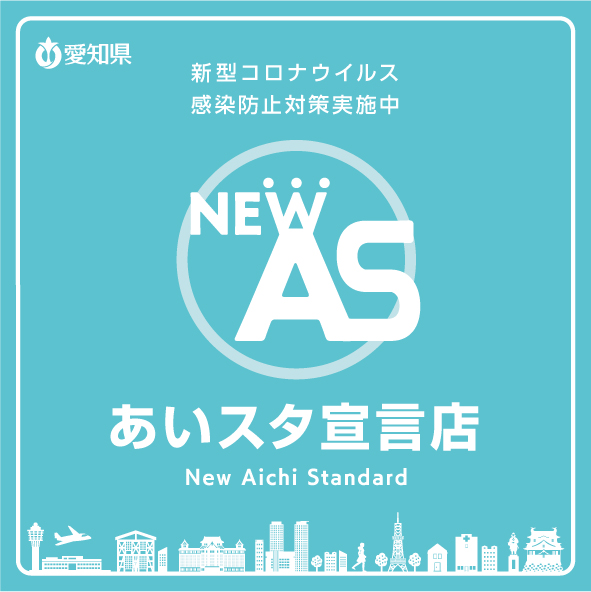 あいスタ宣言店ステッカー